FORMATION CLEA	Objectifs	Obtenir tout ou partie de la certification CléA L’acquisition du socle commun de connaissances et de compétences professionnelles, qui s’articule autour de sept thématiques : 1. Communiquer en français 2. Utiliser les règles de base de calcul et du raisonnement mathématique 3. Utiliser les techniques usuelles de l'information et de la communication numérique 4. Travailler dans le cadre de règles définies d'un travail en équipe 5. Travailler en autonomie et réaliser un objectif individuel 6. Apprendre à apprendre tout au long de la vie 7. Maîtriser les gestes et postures et respecter des règles d'hygiène, de sécurité et environnementales élémentaires. La finalité est d’encourager l’accès à la formation des apprenants, à un contrat en alternance, à un emploi. Résultats attendus (validation – attestations)Les apprenants intégrant le dispositif pourront suivre et valider leur parcours :par l’obtention de la certification CléApar la délivrance d’une attestation de connaissances et de compétences évaluées dans le cadre du dispositif,par la délivrance d’un document de synthèse avec un plan d’action précisant les suites de parcours préconisées pour l’apprenant, sur l’ensemble des démarches à conduire à l’issue de la formation : accès à la formation, accompagnement à la recherche d’emploi… en lien avec l’AIO.Ce document de synthèse sera transmis au prescripteur.	Public et pré-requis	Bénéficiaires Des jeunes et des adultes, «prioritairement dépourvus de diplôme et rencontrant des difficultés d'apprentissage ou d'insertion, afin de leur permettre de bénéficier, à titre gratuit, d'un parcours individualisé comportant un accompagnement à caractère pédagogique, social et professionnel . Modalités pédagogiqueLe contenu  est individualisé et adapté aux apprenants en fonction :du projet de la personne,des connaissances et compétences (en référence au S3CP) liées à son projet,des objectifs préconisés par le positionnement et la mise en adéquation avec les points précédents,des objectifs préconisés sur le document remis par le conseiller de l’AIO ou d’autres acteurs de l’insertion sociale et professionnelle.L’évaluation préalable CléA sera menée par l’organisme certificateur CLEA : CPP 02 ainsi que l’évaluation finale CléA. Ce positionnement à l’entrée dans le parcours, ainsi que les modules proposés pour certains « à la carte » vont permettre d’élaborer un parcours personnalisé. Des évaluations intermédiaires et des rencontres avec le référent pédagogique permettront d’adapter, réajuster le contenu, le rythme et la durée du parcours si besoin.Le contenu de chaque module a été réalisé par l’équipe pédagogique, en fonction du domaine d’intervention de chaque formateur et de ses compétences. Ils sont construits afin de pouvoir intégrer à tout moment un nouvel apprenant, et répondre aux attentes de chacun au regard des modalités mentionnées ci-dessus.Modalités d’évaluation et de suiviLa coordonnatrice CléA, dans le cadre du suivi individuel, mesurera les acquis, et pourra décider de renforcer un atelier pour l’apprenant en fonction des besoins,  en prescrivant plus de temps sur un atelier et/ou en proposant du travail en Centre de Ressources.La coordonnatrice Emploi mesurera les acquis, les compétences, le comportement en lien avec l’entreprise. Tous ces éléments seront partagés afin de sécuriser au mieux l’apprenant dans son parcours vers la qualification et/ou l’emploi.Présentation des modules et des compétences viséesDECLINAISON DES MODULES :Communication écrite et orale Calcul et raisonnement mathématiquesTICModule soft skills et atelier transversal communication :  GO BOULOT LA RADIOMobilitéOrientation et définition projet professionnelTechniques de Recherche D’EmploiConnaissance de l’entrepriseCes différents ateliers sont élaborés afin de développer des compétences et renforcer l’estime de soi, et ainsi :* Développer la capacité de l’apprenant à produire des actions positives (notamment avec l’atelier GO BOULOT LA RADIO)* Prendre conscience et comprendre les ressorts de la motivation et de l’engagement* Identifier et mesurer sa « montée en compétences » (au travers des RDV individuels où seront contractualisés les objectifs et les avancées).Acquisition du Socle Commun de Connaissances et de Compétences Professionnelles et préparation à la certification CléA au travers des ateliers proposés.Ces compétences seront travaillées tout au long de l’action, de manière transversale, au cours des différents ateliers proposés.ATELIER COMMUNICATION ECRITE ET ORALE (dès lors que le projet professionnel est validé, une formation qualifiante envisagée : contractualisation d’un parcours adapté à ce projet). Maîtriser les règles de base de la ponctuation, de l’orthographe, de la grammaire et de la conjugaisonConnaître, utiliser et enrichir son vocabulaireRédiger des textes simples (décrire, rendre compte, exprimer une opinion)Comprendre des informations de documents de la vie courante (informations explicites et implicites)Comprendre les informations d’un texte (informations explicites et implicites)Connaître les bases de la communication verbale et non-verbaleATELIER CALCUL/MATHS : (dès lors que le projet professionnel est validé, une formation qualifiante envisagée : contractualisation d’un parcours adapté à ce projet).Connaître et comparer les chiffres et les nombres entiers et décimaux Maîtriser les techniques opératoires et les appliquer dans la résolution de problèmesMaîtriser la notion de proportionnalité et l’appliquer dans la résolution de problèmesDistinguer, opérer et convertir les mesures de longueurs, de masses, de contenanceSe repérer sur un plan, une droite graduéeLire et réaliser un graphique, un tableau à double entréeSe repérer dans un calendrier, un horaireQuantifier une duréeATELIERS TIC  et PORTEFEUILLE NUMERIQUE DE COMPETENCES : Appréhender l’environnement de travail, le vocabulaire spécifique, le clavier, la souris.Utiliser les fonctions de base du traitement de textes, saisir et mettre en forme un texte, Se repérer dans l’environnement internet, effectuer des recherches, créer et utiliser une messagerie, sensibilisation à l’@réputation, gérer son image sur internet…Réaliser des recherches d’informations sur les métiers du PSQ et de l’offre de formation (GoBoulot, Bossons Futé, Orientation pour tous, Pôle-Emploi…) et visionner des clips-métiersSe constituer un fichier-entreprises via les sites spécialisésRédiger des dossiers-métiers, rapports de stage, synthèse de parcoursCréer et mettre à jour son PNCRechercher les formations sur le portail de la formation PicardieS’approprier et utiliser le site du pôle-emploi …SAISIR ET METTRE EN FORME DU TEXTE : entrer informatiquement les données relatives à son parcours professionnelLIRE, DECRIRE, FORMULER : énoncer ses compétences et être capable de les formuler à l’écrit ATELIER PROJET ACTION EMPLOI  GOBOULOT LA RADIO : ECOUTER ET COMPRENDRE les consignes, porter attention aux propos de la personne interviewée, savoir poser la question pertinente. ECRIRE un article, préparer une interview. LIRE des articles et vérifier l’authenticité des informations du document ; S’EXPRIMER A L’ORAL de façon à être compréhensible par les auditeurs de la radio…SE REPERER DANS L’ENVIRONNEMENT INTERNET, EFFECTUER UNE RECHERCHE SUR LE WEB : faire des recherches sur les formations, les métiers, les entreprises pour alimenter les rubriques, UTILISER LA FONCTION MESSAGERIE : recueillir des informations d’auditeurs par mail, transmettre des informations, faire la promotion de la radio, SAISIR ET METTRE EN FORME DU TEXTE : réaliser une affiche pour faire la promotion de la radio, des courriers pour rechercher des sponsors ou inviter des personnes à interviewer… TRAVAILLER EN EQUIPE : Ecouter et respecter les idées de chacun -  Développer la cohésion d’équipe : notion d’entraide - Utiliser un langage adapté au contexte du travail - Exprimer son point de vue, être à l’écoute et prendre en considération le point de vue des autres - Comprendre les missions de chaque membre de l’équipe dans la mise en place du projet - Communiquer, à l’écrit et/ou à l’oral, en interne et en externe, en tenant compte des différents interlocuteursATELIER MOBILITE : ECOUTER ET COMPRENDRE les consignes du code de la route. S’EXPRIMER A L’ORAL, lire une consigne, formuler une réponse…SE REPERER DANS L’ENVIRONNEMENT INTERNET, EFFECTUER UNE RECHERCHE SUR LE WEB : rechercher des horaires de train, de bus, organiser des sorties, utiliser des sites tels que SNCF, MAPPY, VIA MICHELIN…ATELIER CONNAISSANCE DE L’ENTREPRISE :Appréhender le monde de l’entreprise, son règlement interne, son fonctionnementEtablir une charte du salarié (comportements à adopter en entreprise)Connaître les droits et les devoirs du salarié comme de l’employeurSavoir reproduire des tâches expliquées par le tuteurAppliquer les règles de d’hygiène (tenue de travail, lavage des mains…) et de sécurité (zone de marquage au sol, plan d’évacuation…)Travailler proprement (évacuation des déchets…)ATELIER PROJET PROFESSIONNELEnrichir sa connaissance des métiers : réaliser des enquêtes-métiers, rechercher des lieux de stages pratiques, visiter les organismes de formation/lycées/CFA… en fonction de son projet professionnelDéfinir ses objectifs de stageElaborer une stratégie de recherche d’emploi et/ou de formationArgumenter ses choix et formaliser clairement les moyens à mettre en œuvre pour les réaliserIdentifier d’éventuelles difficultés dans la réalisation de son projet et envisager des moyens d’y pallierFormaliser un plan d’action et mettre en œuvre les premières étapesConfronter son projet au marché de l’emploi (recherche et  sur le terrain)Mesurer les éventuels écarts entre son projet et les réalisations concrètes possiblesAnalyser et formaliser les actions à mettre en placeATELIER TRE Créer et mettre à jour son cvSe préparer aux entretiens avec des employeursTravailler sur son image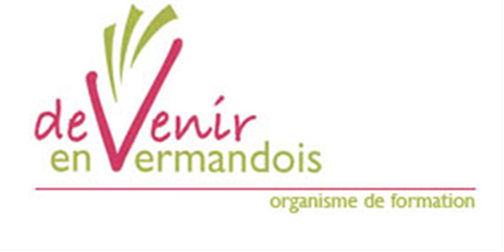 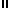 